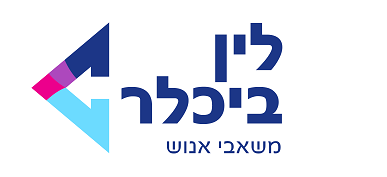 אסתר אליהועיר: ירושלים טלפון: 058-7417417
מייל: ESTER@GMAIL.COMתאריך לידה: 1.1.1988מעל 10 שנות ניסיון בשירות לקוחות כולל תפקידים ניהוליים. 
בעלת משמעת בעבודה, יכולת תפקוד תחת לחץ, יחסים אנוש מעולים עם לקוחות, מקצועיות ויעילות. ניסיון תעסוקתי סגנית מנהלת מערך שירות הלקוחות,  2016- היום רשת קמעונאית בפריסה ארציתביצוע שיחות מנהל.ביצוע הדרכות והאזנות לנציגים במוקד. מתן תמיכה בתקלות אינטרנט.ניהול קשרים עם לקוחות עם דגש על שביעות רצון לקוח ויעילות.קשר רציף עם סניפי הרשת ומנהלי איזור.הנפקת דוחות חודשים על סניפי הרשת (מכירות ,משובים, תלונות).נציגת הזמנות ואחראית תחזוקת עמוד הפייסבוק של החברה, 2013- 2016						
אלמר יבואן מותג נעלייםסביבה דינאמית, עבודה תחת לחץ, הן מצד ספקים והן מצד לקוחות.פתירת בעיות בזמן אמת.ניהול קשרים עם לקוחות עם דגש על שביעות רצון לקוח ויעילות.תיעוד עסקאות תוך הקפדה על פרטים וסדר.תיעוד בעזרת מערכת Priority ומסמכים.נציגת שירות לקוחות וגבייה, 2012 – 2013 שרוניות- תאגיד המים של עיריית נווה ביאליקפתיחת קריאות לטכנאים. מתן שירות טלפוני לתושבי העיר.הכנת דוחות.נציגת שירות לקוחות בכירה ואחראית הדרכה והכשרת עובדים, 2007 – 2012חברת שירותי סטרימינגמענה ללקוחות ופתרון בעיות בזמן אמת.תיעוד בעזרת מערכת ERP.ניהול הכשרת עובדים, הכנת תוכן לקורס הכשרה לעובדים חדשים.קשרי לקוחות עם דגש על יעילות וסגירת נושאים לטיפול, לשביעות רצון הלקוחות.הכרות מפורטת של צורכי קבוצת לקוחות ספציפית.השכלה 2006-תעודת בגרות מלאה, אורט הבונים, ר"ג.שפותעברית – שפת אם  אנגלית – שליטה מלאהשליטה מלאה באופיס. עבודה על מערכות פריורטי, crm וsap 